Číslo šablony: III/2VY_32_INOVACE_P1_3.8Tematická oblast: Exercises for Maturita Solutions Pre-IntermediateLandscapesTyp: DUM – pracovní list	Předmět: Anglický jazyk		Ročník:  3. a 4. r. (6leté), 1. a 2. r. (4leté) 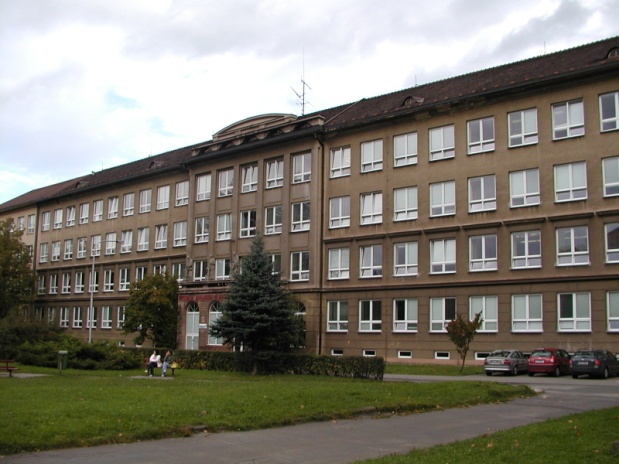 Zpracováno v rámci projektuEU peníze školámCZ.1.07/1.5.00/34.0296Zpracovatel:Bc. Barbora ZawiszováGymnázium, Třinec, příspěvková organizaceDatum vytvoření: březen 2014Metodický listPracovní list může být použit celý nebo jen jeho části.Pracovní list je určen k procvičení, opakování, shrnutí nebo prověřování slovní zásoby týkající se popisu města a krajiny. Žáci jsou vedeni k samostatnému písemnému nebo ústnímu projevu na základě obrazových 
a slovních stimulů. Nová slovní zásoba je přeložena do českého jazyka.
Po ústním procvičení prvního cvičení lze obrázky zvětšit tak, aby zakrývaly text a žáci byli nuceni používat osvojenou slovní zásobu bez písemné předlohy.
Učitel může část textu zakrýt tím, že ho označí bílou barvou a text bude neviditelný.Správnost řešení ověří učitel.Describe and compare the pictures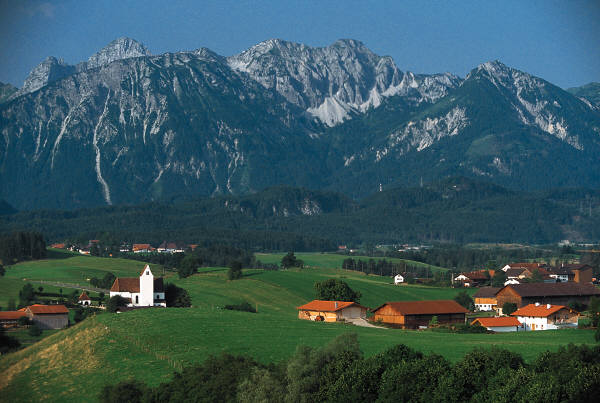 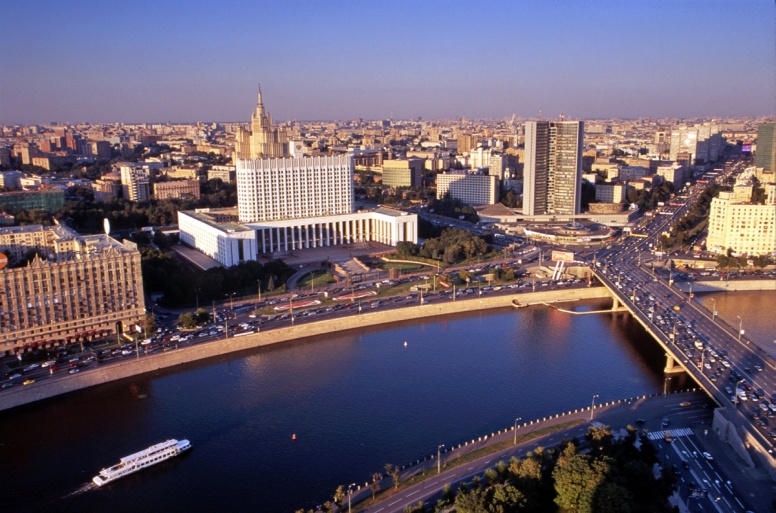 The following vocabulary can help you:Bridge, bus stop, busy/heavy traffic, church, clouds, cottage, crossroads, fence, field, footpath, forest, hedge, hill, historical monuments, hustle and bustle, lane, mountain range, modern building, multi-storey building, pavement, peace and quiet, pedestrian crossing, rainbow, river banks, road sign, scenery, sights, skyline, traffic jam, tower block, village.Bustling, busy, clean (street), clear (sky), dense, dirty, dull, dusty, fluffy, healthy, in the foreground, in the background, line (one after the other), lively, noisy, peaceful, over, polluted, row (one next to the other), sunny, underTo build,  to be situated, to climb, to come back from, to commute, to destroy, to develop,  to drive out of,  to enjoy, to escape from, to hike, to leave, to live, to pollute, to walk, to stay, to stretch.What can you see in the pictures? Think about what you can see, what people can do there, what you can say about the atmosphere, colours, season, weather, etc.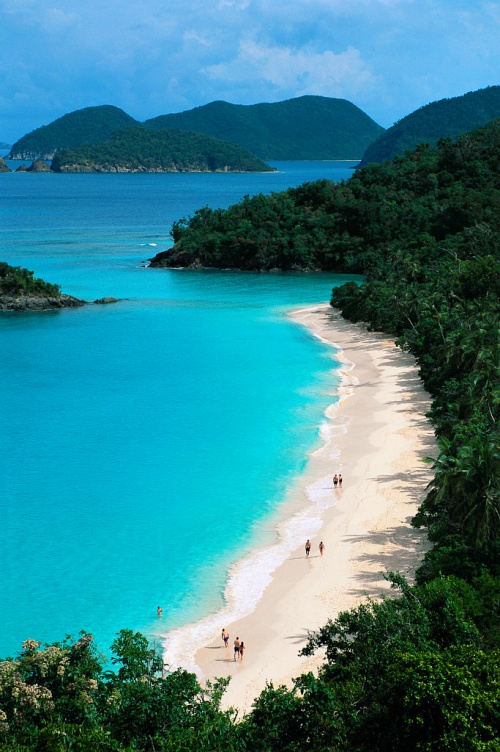 moře – sea	      klidné – calm	          	      pláž – beach 	      písčitá - sandypobřeží – coast, shoreszátoka – bayostrov – islandpříliv – rising / high tideodliv – ebb / low tidekeře – bushesvyhaslá sopka – extinct volcano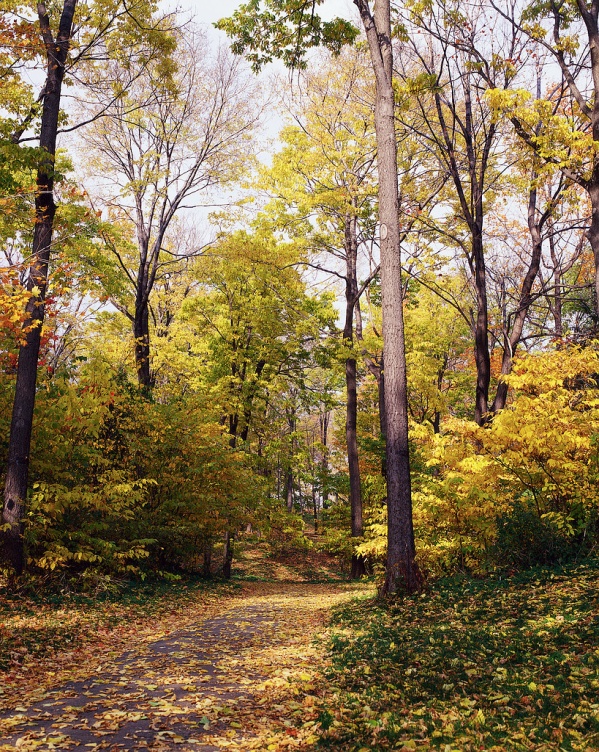                                                                                      listnaté stromy – deciduous trees                                                                                     suché listí –  dry leaves (one leaf), kmen - trunk                                                                                     opadávat - fall away /off                                                                                      stromy shazují listy – trees shed their leaves                                                                                     stezka – path, lane    pokrytá – covered with                                                                                     holé větve – bare branches                                                                                     procházka – walk, stroll                                                                                      malý výlet – outing                                                                                       mýtina, paseka – clearing                                                                                     vysoká zvěř – deer ( – jelen lesní, roe deer –                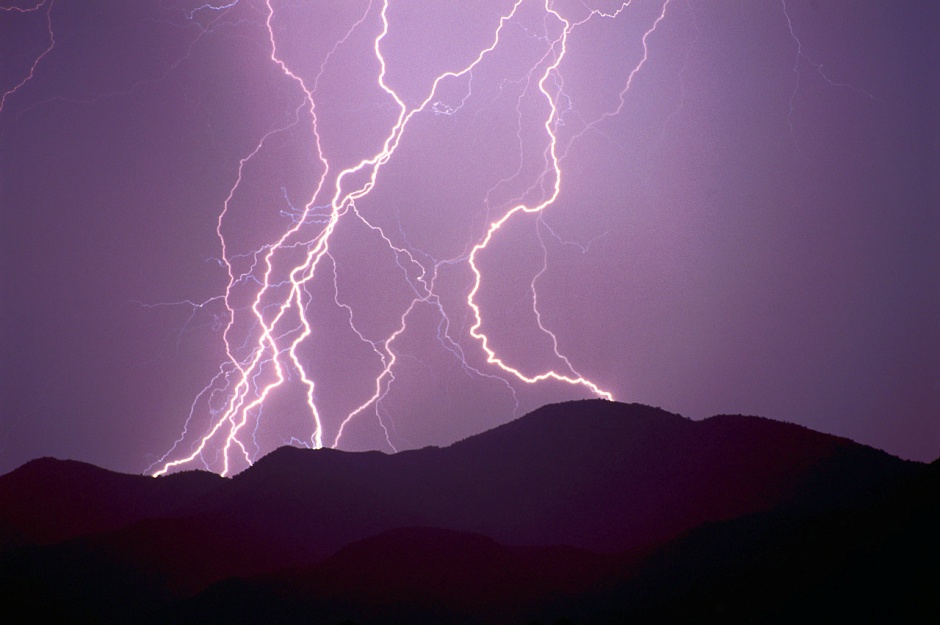                                                                                      srnčí)bouřka – thunderstormburácet – roarblesk – lightning (a bolt of lightning)hrom, hřmění – thunder (a clap of thunder)sílit – grow / slábnout – wear out, calm downpředpovídat – forecastuniknout – escape schovat se – find a shelter, hideWhat is different and what is the same?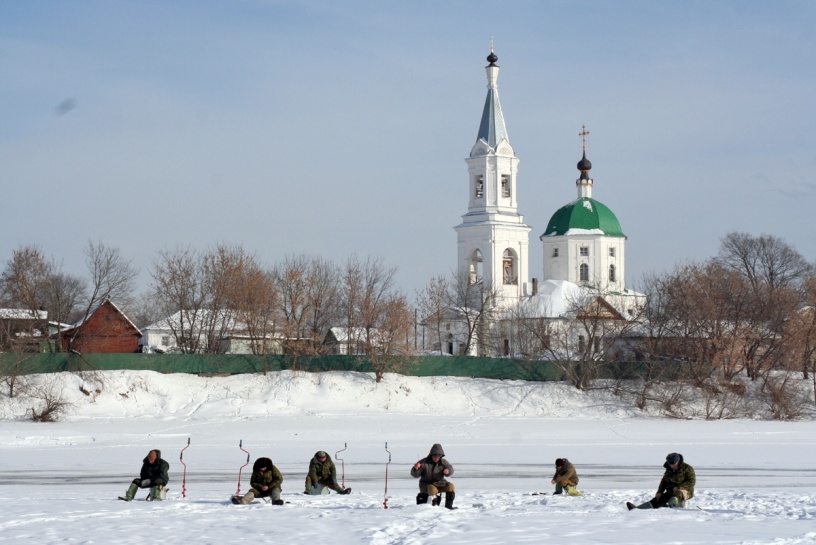                                                                                                         Where are the people?                                                                                                         What are the people doing?                                                                                                        What is the season?                                                                                                        What is the weather like?                                                                                                        What is in the background?                                                                                                        Other      zamrzlý – frozen over, břeh (řeky, jezera) – bank, listí – leaves rybář – fisherman , angler (rybář s udicí – with a fishing rod)bystřina – swift creek, horský potok – mountain stream kámen – stone, balvan – boulder, průhledná (voda) -  clear watertéct -  flow, run (rychle), stream (velkým proudem)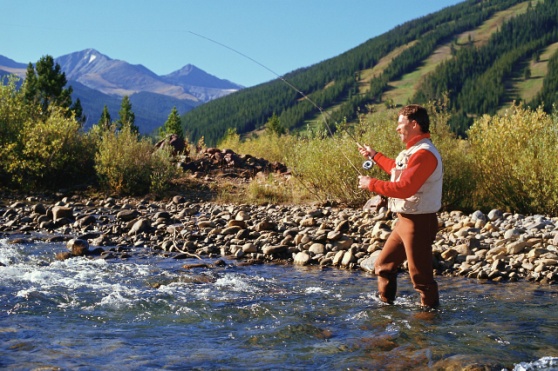 What kind of danger can you see in the following pictures?Can you name any natural disasters?skládka – waste disposal / dump site / 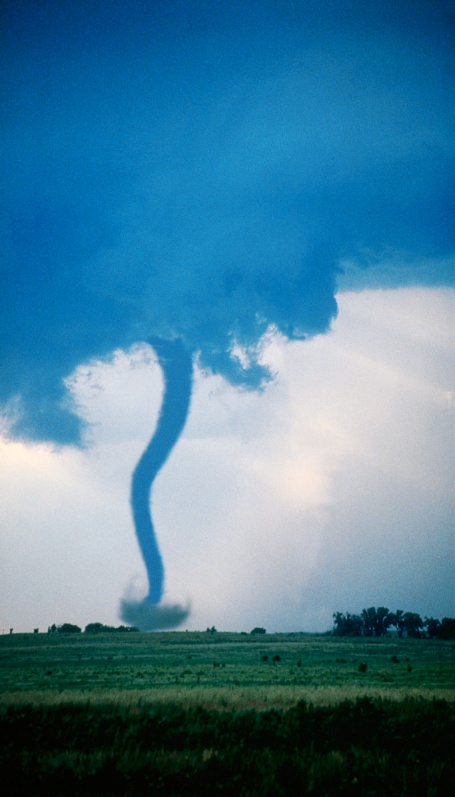 landfill                                                                              Hurricane, earthquake,           nepříjemný zápach – unpleasant odour                    drought(s), flood, frosts,odpad – waste, rubbish, refuse, garbage                   fire(s), tornado (twister).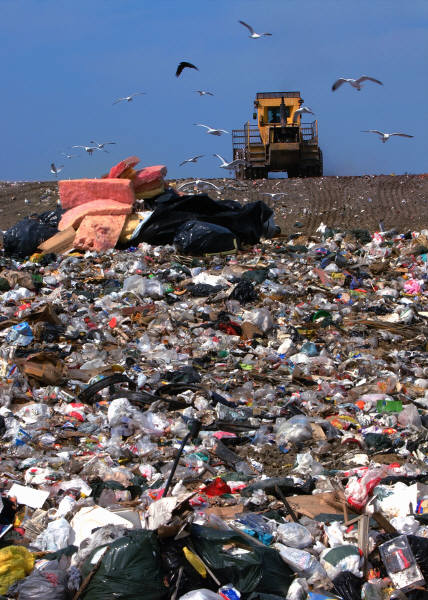 (Disposal of waste in a landfill)Find the correct words for the following definitions:The place where you collect communal waste: You cannot see it, you cannot hear it but you can smell it and you usually do not like it:When the ground shakes or trembles and it causes buildings to collapse:Very strong winds:Very strong winds which circle around and can lift up heavy objects from the ground:The period when it does not rain for a long time:



Zdroje:Archiv autoraObrázky z galerie Microsoft Word